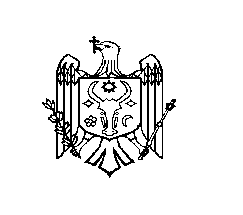 REPUBLICA MOLDOVA    CONSILIUL RAIONAL                                                                                          ŞTEFAN VODĂDIRECŢIA ECONOMIE ŞI ATRAGEREA INVESTIŢIILORRaportul de activitate al Direcţiei Economie şi Atragerea Investiţiilor  pentru anul 2016	Raportul de activitate al Direcţiei Economie şi Atragerea Investiţiilor (DEAI) pe anul 2016 aduce în prim plan atât Programul de activitate al Direcţiei pentru 2016, fiind în conformitate cu Regulamentul de funcţionare a Direcţiei, cât și Strategia de dezvoltare social-economică a raionului pentru anii 2016-2020. Prin activităţile desfăşurate DEAI a contribuit la promovarea şi implementarea politicilor de stat în domeniul economiei şi atragerii investiţiilor axate pe 6 domenii prioritare: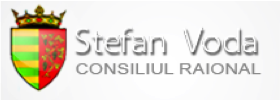 Stimularea dezvoltării activităţii antreprenoriale şi coordonarea măsurilor de susţinere a IMM-urilor;Asigurarea exercitării legislaţiei în domeniul administrării şi deetatizării proprietăţii publice, activităţii postprivatizării;Asigurarea eficienţei achiziţiilor publice pentru necesităţile Consiliului Raional şi coordonarea informaţiei legate de distribuirea şi repartizarea ajutoarelor umanitare;Promovarea politicii statului în domeniul comerţului intern şi prestări serviciilor, protejarea drepturilor consumatorului;Contribuirea la crearea mecanismului de atragerea investiţiilor şi dezvoltarea capacităţilor comunităţilor şi APL-urilor din raion;Promovarea politicii de susţinerea a dezvoltării regionale, cooperării transfrontaliere şi  integrării europene.În perioada de referinţă au fost înregistrate 166 de documente, scrisori, demersuri, petiţii la care prompt şi în termenii stabiliţi, în conlucrare cu alte direcții din subordinea Consiliului raional, precum și cu serviciile desconcentrate, angajaţii din cadrul Direcţiei au dat răspunsul necesar. S-au emis 34 de ordine interne, majoritatea ținând de personalul Direcţiei, a fost organizat un concurs de angajare în funcţia publică și anume în funcția de specialist superior și o procedură de promovare în funcția de Șef, serviciu. S-au elaborat şi înaintat spre aprobare 4 proiecte de decizii, care ulterior au fost puse în discuție la ședinţa Consiliului raional și 3 proiecte de dispoziții elaborate și aprobate de președintele raionului. Unul din angajamentele care stau la bază ale DEAI este asigurarea creşterii economice durabile, atât în sectorul agroalimentar, cât şi în sferele economice neagricole şi crearea unui mediu de afaceri favorabil. În acest context a fost actualizată baza de date a agenților economici (7842) care au fost repartizați pe genuri de activitate.Prin intermediul Programelor de susţinere a antreprenoriatului au fost instruiţi în jur de 60 de agenţi economici, a fost acordat suport tehnic la completarea documentelor pentru participare a 10 de agenţi economici şi potenţiali antreprenori. A fost stimulată participarea agenţilor economici la Expoziţia Naţională“Fabricat în Moldova” prin informarea potențialilor participanți, completarea formularelor de participare a 2 agenți economici din domenii diferite de activitate.A fost organizată participarea agenților economici la numeroase forumuri și conferințe:Conferința ÎMM-urilor 2016, Internaționalizarea ÎMM-urilor (6 agenți economici participanți);Forumul organizat de Camera de Comerț și Industrie “Eficientizarea resurselor și producerea mai pură” (14 agenți economici);a fost asigurată participarea agenților economici la întrunirea Platformei Naționale a Femeilor din Moldova;la Business Forumul organizat de AOAM “Dezvoltarea afacerilor într-un mediu concurențial”(7 agenți economici participanți);Business Forumul “EU pentru Businessul din RM” (14 agenți economici participanți). Forumurile și conferințele respective au fost un pas spre realizarea Proiectului 7, Program 2, Obiectivul 1 din Strategia de dezvoltare social-economică 2016-2020 și anume: Organizarea forumurilor periodice de investiții, cu invitarea potențialilor investitori străini și autohtoni, precum și a afacerilor existente în raion; prezentarea posibilităților de investiții noi și beneficiile raionului.Au fost organizate și desfășurate 4 seminare în parteneriat cu IASV, CCI, ODIMM, AOAM: “Oportunități pentru dezvoltarea ÎMM-urilor” (15 agenți economici invitați);„Metode de aplicare la fondurile europene” (5 agenți economici invitați);„Program de instruire a antreprenorilor” (5 agenți economici invitați);„Dezvoltarea personală și profesională, liderismul în antreprenoriat” (5 agenți economici participanți). Aceste seminare au contribuit la realizarea parțială, ca o acțiune a Proiectului 18, Program 7, Obiectivul 2, Axa dezvoltare economică din Strategia de dezvoltare social-economică 2016-2020 și anume: Elaborarea unei politici publice/regulament referitor la formarea continuă a adulților, în special în domeniul economic, bugetar, antreprenorial.Axându-ne pe platforma concursurilor pentru antreprenori au fost anunțați 36 agenți economici pentru participarea la Concursul Național “Cel mai bun antreprenor în sectorul ÎMM”, au fost completate 11 formulare de participare și drept rezultat a fost menționat 1 câștigător din raionul Ștefan Vodă. Au fost expediate 2 formulare de participare pentru concursul “ÎMM-model de responsabilitate socială”, ambii agenți economici au fost nominalizați la premiere. Doi agenți economici din raion au beneficiat de grantul oferit în cadrul concursului lansat de Asociația Oamenilor de Afaceri din Moldova. Sistematic au fost plasate anunțuri pe pagina web a Consiliului raional, expediate AE inclusiv din domeniul agricol și remise Direcției Agricultură și Alimentație pentru informare în masă-Proiect 11, Program 1, Axa dezvoltare rurală și turism: Asigurarea accesului producătorilor agricoli la proiecte investiționale.La acţiunile culturale și din domeniul educației, Direcţia şi-a adus aportul său prin conlucrarea cu agenţii din sfera alimentaţiei publice şi comerţ, receptivitatea unor este de într-adevăr de menţionat prin participarea acestora la: Deschiderea Sezonului sportiv, Ziua Națională a Vinului, Festivalul Piersicului, etc. Pentru susţinerea dezvoltării businessului în raion și creării unei platforme de comunicare între agenții economici din raion, Direcţia în parteneriat cu alte direcţii a organizat şi desfăşurat Concursul raional „Businessmanul Anului 2015”cu peste 100 de participanți.	În ceea ce priveşte promovarea politicii statului în domeniul comerţului intern, prestări servicii şi protejarea drepturilor consumatorului au fost elaborate  proiecte de decizie  cu privire la deschiderea noilor rute de transport auto, s-au analizat demersurile la 3 AE din sfera transporturilor:  SA „BTA-7”; SRL “SibTransPrim”; SRL „Confort Trans”; II „Oprea Valeriu”. Au fost organizate 5 ședințe ale Comisiei de specialitate și întocmite procese verbale. Obiectivul 2, Axa transport și siguranță din Strategia de dezvoltare social-economică a raionului: Dezvoltarea serviciilor de transport pasageri.Întru promovarea dreptului consumatorilor s-a organizat în parteneriat cu Agenția pentru protecţia Consumatorului un atelier de informare cu participarea a 5 agenţi economici, 6 reprezentanţi ai societăţii civile şi a funcţionarilor publici. În domeniul administrării şi deetatizării proprietăţii publice, activităţii postprivatizării s-au  desfăşurat 2 şedinţe, la care au fost întocmite materialele  necesare pentru privatizarea spaţiului locativ a 21 dosare, întocmindu-se 21 de contracte a câte 4 exemplare conform legislaţiei privind darea în locaţiune a spaţiului locativ. De asemenea, a fost prezentată în termen la Agenţia Proprietăţii Publice darea de seamă anuală a valorilor patrimoniului public colectată şi totalizată de la55 instituţii publice bugetare şi întreprinderile municipale de stat, au fost pregătite documentele necesare pentru desfăşurarea a 4 licitaţii cu strigare şi 1 licitaţie cu reducere pentru necesităţile Consiliului raional şi a fost acordat ajutor metodologic la solicitarea a 10 autorităţi publice locale și asigurată prezența la 6 licitații cu strigare în teritoriu.În conformitate cu legislaţia în domeniul achizițiilor publice s-au desfăşurat 8 concursuri pentru necesităţile Consiliului raional cu participarea a mai mult de 3 agenţi economici, respectând cerinţele stipulate în legislaţie, şi s-a acordat ajutor metodologic la solicitarea a 3 autorităţi publice locale. Au fost întocmite și prezentate 4 dări de seamă la Ministerul Muncii, Protecţiei Sociale şi Familiei, înregistrându-se17 planuri de distribuire a ajutoarelor  umanitare, ce au parvenit de la 11 recepţionari în sumă 2.851.831 lei, însă conform dărilor de seamă a celor 14 beneficiari, au fost distribuite ajutoare umanitare în sumă de 2.701.197 lei.Aportul Direcţiei la crearea mecanismului de atragere a investițiilor și dezvoltarea capacităților comunităților și APL-urilor din raion este unul important. Valoarea proiectelor investiţionale din diverse domenii şi a reparaţiilor capitale valorificate în anul 2016 lei a constituit 37 620 310,53 lei inclusiv la reparația edificiilor din sfera învățământ: 9.462.148,44 lei, asigurarea cu apă și canalizare: 9.229.310,32 lei,protecția și ameliorarea mediului ambiant: 4.052.972,76 lei, iluminare stradală: 1.890.119,66 lei, construcția zonelor de recreere și a terenurilor de joacă:1.853.116 lei, reparația și întreținerea clădirilor administrative: 568.644 lei , reparația monumentelor și edificiilor din domeniul culturii: 1.820.812,35 lei, reparația și întreținerea drumurilor: 4.674.000 lei,în sistemul de sănătate:  4.069.187 lei.Datorită acordului de înfrățire între județul Dâmbovița, România și raionul Ștefan Vodă a fost posibilă reparația și dotarea tehnică a Instituției Publice LT Ștefan Vodă fiind valorificați în acest sens 3 mln 144 mii lei dintre care 2 mln. 60 mii au fost donați de către Județul Dâmbovița și cu 1 mln 84 mii a fost contribuția din bugetul instituției. 	Din mijloacele financiare oferite în 2016 de guvernul României prin FISM au fost valorificați 1 mln 792 mii lei prin intermediul proiectului “Lucrări civile la grădinița de copii nr.1 din s. Răscăieți”. A demarat proiectul “Incluziunea copiilor cu dizabilități în școlile generale” implementat în IPLT B.P. Hașdeu din s. Olănești. La prima etapă a avut loc formarea cadrelor didactice în problema copiilor cu dizabilități fiind valorificați 150 mii lei. Următoarea etapă a proiectului se va finisa în 2017 și prevede lucrări de termoizolare a liceului în sumă de 100 mii dolari SUA. 	Cu suportul Fondului Ecologic Naţional au fost finanţate proiecte în sumă de 10 mln 704 mii 507 lei la construcţia şi reparaţia sistemelor de alimentare cu apă şi canalizare din localităţile Talmaza (6 mln 163 mii 432 lei), Slobozia (1mln 637 mii 868 lei), Carahasani (800 mii lei), Popeasca (318 mii lei), Volintiri (217mii 107 lei) și Copceac (curățarea albiei râului Copceac – 1.568.100 lei). Grație finanțelor Ambasadei Austriece, pentru curățarea canalului din s. Cioburciu amplasat în  preajma r. Nistru au fost valorificate 2 mln lei, alții 400 mii urmând a fi valorificate în 2017. Cu suportul Biroului pentru reintegrare au fost implementate proiecte ce țin de extinderea și întreținerea sistemelor de iluminat stradal în sumă de 633 mii 046 lei în localitățile Talmaza, Cioburciu, Purcari. 	Prin intermediul Fondului pentru Eficiență Energetică a fost efectuate lucrări de termoizolare a pereților la clădirea grădiniței de copii din s. Popeasca în sumă de 640 mii lei. 	Din sursele alocate de la Compania Națională de Asigurări în Medicină au fost desfășurate lucrări de reparație în Oficiile Medicilor de Familie de 4 mln 069mii 187 lei în or. Ștefan Vodă, s. Viișoara, s. Slobozia, s. Răscăieți, s. Crocmaz, s. Carahasani. Din Fondul Rutier republican pentru reparaţia drumurilor de importanţă locală şi comunală au fost valorificate 4 mln 517 mii lei inclusiv pentru drumul Ștefan Vodă – Săiți: 392 mii 300 lei, drumul de acces spre spitalul raional: 1mln 397 mii 700 lei, drumul de acces spre satul Cioburciu: 378 mii 900 lei, drumul de acces spre satul Slobozia: 525 mii 600 lei, drumul de acces spre tabăra Dumbrava: 428 mii 500 lei, drumul Ștefan Vodă – Talmaza: 1 mln lei, proiectul tehnic la drumul de acces s. Copceac: 150 mii lei, la profilarea și întreținerea de iarna a drumurilor: 187 mii lei.Datorită finanţării din Bugetul de Stat au fost valorificaţi 1 mln 475  mii lei. Bugetul raional a alocat la efectuarea reparaţiei capitale la diverse obiecte circa 1 mln 414 mii 700 lei. Din bugetele locale au fost utilizate circa 7 mln 289 mii 300 lei (printre care termoizolarea pereților la Casa de Cultură din s. Palanca – 1.003.300 lei).Numărul total al proiectelor/acțiunilor investiţionale în anul 2016 a constituit 53 inclusiv în domeniul reparației edificiilor din sfera învățământ: 19, asigurarea cu apă și canalizare: 5, protecția și ameliorarea mediului ambiant: 4, iluminare stradală: 4, construcția zonelor de recreere și a terenurilor de joacă: 4, reparația și întreținerea clădirilor administrative: 1, reparația monumentelor și edificiilor din domeniul culturii: 4, reparația și întreținerea drumurilor: 9, în sistemul de sănătate: 7.Nemijlocit, Direcţia a lucrat asupra a 3 cereri de finanţare care au fost depuse (2 note conceptuale la FNDR, o notă conceptuală la Ambasada Americii. A coordonat procesul de implementare a unui proiect finanțat prin intermediul grantului Fundației Edelweiss în or. Ștefan Vodă “Construcția unui teren de joacă pentru copii”. A fost dirijat procesul de implementare a proiectului Fondul pentru Tineri Ștefan Vodă: în cadrul Programului de Granturi Mici au fost finanțate 11 microproiecte; A continuat implementarea proiectului“Generații tinere, active pentru trecut”: a fost organizată și desfășurată Conferința de finalizare a proiectului, au fost întocmite și expediate 1 raport narativ și 1 raport financiar final.De asemenea a existat posibilitatea de a implementa proiectul “Monitorizarea traficului rutier în raionul Ștefan Vodă”, care însă a fost respins la ședința Consiliului. A fost discutată aprins idea de a implementa PPP în cadrul Programului“Energie și Biomasă”. În acest context au fost organizate numeroase ședințe și a fost studiată fezabilitatea acestora.Angajaţii Direcţiei au acordat asistenţă metodologică la 30 de persoane juridice, ONG-uri privind aplicarea la diferite programe finanțatoare: Iluminarea stradală în satul Purcari prin Programul de reintegrare a țării;Colaborarea între centre de asistență socială, Ambasada Cehiei, Centrul Comunitar Olănești;Construcția unui teren de sport în s. Ermoclia (grădinița din localitate, traducerea în engleză a formularului completat) Ambasada Finlandei;Aplicarea la FNDR - primăria Copceac;Aplicarea la Ambasada Marii Britanii - primăria Popeasca.Întru facilitarea găsirii partenerilor străini, s–a participat la seminarul de informare”Programul operațional comun bazinul Mării Negre”,au fost organizate 3 seminare pentru consolidarea capacităţilor în domeniul atragerii investiţiilor organizate cu OSC, APL. În contextul eligibilității tot mai proeminente a ONG-urilor în participarea la concursuri de proiecte, am facilitat procesul de creare a unei asociații obștești de nivel raional. A fost actualizat Pașaportul raionului.Pentru atingerea obiectivului - promovarea politicii de susținere a dezvoltării regionale, a cooperării transfrontaliere și a integrării europene, Direcţia a conlucrat cu: Agenția de Dezvoltare Regională Sud: Seminar de instruire privind Formarea de formatori,  în cadrul proiectului național în domeniul statisticii implementat de ADR Sud; A fost dirijat procesul de semnare a Acordului de Colaborare cu  județul Swidnik, Polonia, pentru viitoare realizări în parteneriat; Acest eveniment va contribui ulterior la realizarea Proiectului 15, Program 5, Obiectivul 2, Axa dezvoltare economică și anume: Organizarea unor evenimente periodice de schimb de experiență și know-how, cu participarea atât a afacerilor existente, cât și a potențialilor oameni de afaceri, investitori, autorități.Șeful Direcției a participat la ședința organizată cu reprezentanții Consiliului raional Ștefan Vodă și consiliul Sarata din Ucraina referitor la inițiativa de a crea un punct de trecere vamală în regiunea Copceac-Faraonovca;A fost continuat și finisat procesul de elaborare a Strategiei de dezvoltare social-economică a raionului pentru anii 2016-2020. Au fost organizate ședințe de lucru, audieri publice, proiectul de strategie fiind prezentat în cadrul ședințelor comisiilor de specialitate până a fi aprobat.În fine, este întotdeauna loc pentru mai bine, lucru care putem cu siguranță să-l recunoaștem și referindu-ne la activitatea Direcției economie și atragerea investițiilor. Planul de activitate 2017 va fi axat inclusiv pe realizarea obiectivelor stipulate în Strategia de dezvoltare social-economică a raionului Ștefan Vodă pentru perioada 2016-2020 pentru contribuirea la înviorarea domeniului economic din raion și introducerea serviciilor noi în sfera socială, prin conlucrarea cu direcțiile și serviciile din subordinea Consiliului raional. Adelina BARBĂNEAGRĂ, șef, Direcţia economie şi atragerea investiţiilor MD –4201, or. Ştefan  Vodă, str. Libertăţii, 1, tel. (242) 2-30-29, tel/fax (242) 2-20-88, 2-20-81, e-mail: economie.sv@gmail.com